The Sermon on the Mount
with Dr. Jesus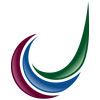 As a Grace Based Repentance project.Review what the GBR Grace Based Repentance process is.Pray and ask Jesus what He would like you to do as a curriculum.
Suggestions for possible curriculum.Read Matt 5-7 in your favorite version, in one sitting.Read Matt 5-7 in a good modern translation ie The Message or the Voice.Read Luke 6 The Sermon on the Plain same as aboveBegin memorizing Matt 5-7 section by section.  A good app for your smart phone is Remember Me, http://www.remem.me/Read some good exposition on The Sermon on the MountDietrich Bonhoeffer Cost of Discipleship has a great section on The Sermon on the Mount, you might consider using this as your morning quiet time with Jesus.   Here is a link to Rick’s journal beginning the process.Dallas Willard Divine Conspiracy chpt 4-7Youtube playlist of Dallas Willard presenting Divine Conspiracy:
https://www.youtube.com/playlist?list=PLEEFE7764C0CDD74BJames Bryan Smith The Good and Beautiful Life, is all about unpacking the Sermon on the Mount with practical Spiritual Disciplines to practice in each of Jesus teaching points.
Sermon series by Charles Zimmerman the Genius of JesusSection by section continue the GBR beginning with anger.  Stay with that for a number of days or weeks living in awareness of when you get angry and what is driving the anger.  Prayerfully invite the Holy Spirit to reveal what is going on at a heart / interior level.  Basically do the GBR process.  Then move on to contempt, then worship and people at odds with you, then lust, etc.  I highly recommend keeping a RoY - Reflect on Yesterday – journal, an abbreviated form of The Examen.  A time to remember thoughtfully what happened and to make a couple of notes about it.Remember to celebrate with God as He and you make progress through Jesus’s course of becoming a loving person via learning to practice everything He has said in the Sermon, like the wise builder.Remember this is Eternal LIFE as Jesus defines it in John 17:3:
Now this is eternal life: that they know you, the only true God, and Jesus Christ, whom you have sent.I can hardly think of a better way of knowing Jesus in the fine details of everyday life.
Also, it is what will be rewarded at the Bema.  It’s about what we did together, not, what we did for Him but not with Him.
Click here to see dramatization The Bema.